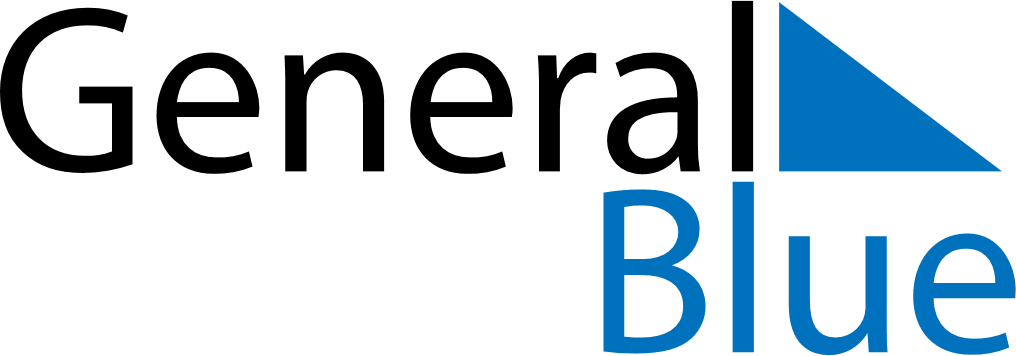 November 2018November 2018November 2018November 2018NetherlandsNetherlandsNetherlandsSundayMondayTuesdayWednesdayThursdayFridayFridaySaturday12234567899101112131415161617Saint Martin181920212223232425262728293030